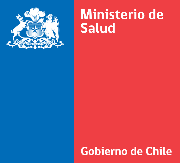 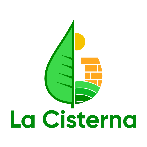 El Ministerio de Salud en conjunto con el Ministerio de Educación, JUNJI (Junta Nacional de Jardines Infantiles) y Fundación INTEGRA, invita a los niños y niñas a participar del programa “Sembrando Sonrisas”, el que está orientado a la prevención de caries dental en párvulos. Este programa consiste en educación, promoción y prevención en salud, promoviendo vida sana, enseñando una técnica de cepillado adecuada a la edad, realización de un examen de salud oral y aplicación de barniz flúor, el cual debe ser aplicado 2 veces al año. Programa gratuito para jardines y colegios seleccionados.Consentimiento para aplicación de barniz flúor.Yo ______________________________________ apoderado y/o tutor de _________________________________ Rut_______________________ Fecha de nacimiento ____________________ autorizo la aplicación de barniz flúor.Firma:   _________________		                                                               		 La Cisterna, _____________ …………………………………………………………………………………………………………………………………………………………………………………..El Ministerio de Salud en conjunto con el Ministerio de Educación, JUNJI (Junta Nacional de Jardines Infantiles) y Fundación INTEGRA, invita a los niños y niñas a participar del programa “Sembrando Sonrisas”, el que está orientado a la prevención de caries dental en párvulos. Este programa consiste en educación, promoción y prevención en salud, promoviendo vida sana, enseñando una técnica de cepillado adecuada a la edad, realización de un examen de salud oral y aplicación de barniz flúor, el cual debe ser aplicado 2 veces al año. Programa gratuito para jardines y colegios seleccionados.Consentimiento para aplicación de barniz flúor.Yo ______________________________________ apoderado y/o tutor de _________________________________ Rut_______________________ Fecha de nacimiento ____________________ autorizo la aplicación de barniz flúor.Firma:   _________________		                                                               		 La Cisterna, _____________ …………………………………………………………………………………………………………………………………………………………………………………..El Ministerio de Salud en conjunto con el Ministerio de Educación, JUNJI (Junta Nacional de Jardines Infantiles) y Fundación INTEGRA, invita a los niños y niñas a participar del programa “Sembrando Sonrisas”, el que está orientado a la prevención de caries dental en párvulos. Este programa consiste en educación, promoción y prevención en salud, promoviendo vida sana, enseñando una técnica de cepillado adecuada a la edad, realización de un examen de salud oral y aplicación de barniz flúor, el cual debe ser aplicado 2 veces al año. Programa gratuito para jardines y colegios seleccionados.Consentimiento para aplicación de barniz flúor.Yo ______________________________________ apoderado y/o tutor de _________________________________ Rut_______________________ Fecha de nacimiento ____________________ autorizo la aplicación de barniz flúor.Firma:   _________________		                                                               		 La Cisterna, _____________ …………………………………………………………………………………………………………………………………………………………………………………..